Rada Osiedla Niebuszewo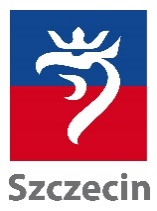 ul. Komuny Paryskiej 2/3 lok. 108, 71-674 Szczecintel./fax +4891 442 12 77www.osiedla.szczecin.plrada@niebuszewo.szczecin.plUrząd Miasta Szczecin
pl. Armii Krajowej 1, 70-456 Szczecin
            tel. +4891 42 45 226, +4891 422 24 36, 
              rada@um.szczecin.pl -  www.szczecin.plUCHWAŁA NR 64/17Rady Osiedla Niebuszewoz dnia 30.10.2017 r.w sprawie powołania na pełnienia funkcji Członka Zarządu Osiedla Niebuszewo oraz Sekretarza Zarządu Osiedla NiebuszewoNa podstawie § 21 ust 7 Statutu Osiedla Niebuszewo UCHWAŁA NR XXIX/765/17 RADY MIASTA SZCZECIN z dnia 25 kwietnia 2017 r. w sprawie Statutu Osiedla Miejskiego Niebuszewo (D.U.Woj. Zachodniopomorskiego Poz. 2860 z 2017 r. ), Rada Osiedla Niebuszewo uchwala, co następuje:        
§1Powołuje się Damiana Kuras na stanowisko Sekretarza Zarządu Osiedla Niebuszewo§2Powołuje się Dawida Besztaka na stanowisko Członka Zarządu Osiedla Niebuszewo§3Protokół Komisji Skrutacyjnej stanowi załącznik do niniejszej uchwały§4Wykonanie uchwały powierza się Zarządowi Osiedla.§5Uchwała wchodzi w życie z dniem podjęcia.